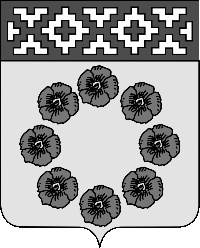 ПОСТАНОВЛЕНИЕАдминистрация Пестяковского муниципального районаИвановской  области«____» июня  2023 г.  № ____                                                               пос. ПестякиО ВНЕСЕНИИ ИЗМЕНЕНИЙ В  ПОСТАНОВЛЕНИЕ АДМИНИСТРАЦИИ ПЕСТЯКОВСКОГО МУНИЦИПАЛЬНОГО РАЙОНА ОТ 18.04.2016 № 174 «ОБ УТВЕРЖДЕНИИ АДМИНИСТРАТИВНОГО РЕГЛАМЕНТА ПРЕДОСТАВЛЕНИЯ МУНИЦИПАЛЬНОЙ УСЛУГИ «ПРЕДОСТАВЛЕНИЕ 	В СОБСТВЕННОСТЬ, ПОСТОЯННОЕ (БЕССРОЧНОЕ) ПОЛЬЗОВАНИЕ, В БЕЗВОЗМЕЗДНОЕ ПОЛЬЗОВАНИЕ И В АРЕНДУ ЮРИДИЧЕСКИМ И ФИЗИЧЕСКИМ ЛИЦАМ ЗЕМЕЛЬНЫХ  УЧАСТКОВ,  НА КОТОРЫХ РАСПОЛОЖЕНЫ ЗДАНИЯ, СТРОЕНИЯ, СООРУЖЕНИЯ»           Руководствуясь Уставом Пестяковского муниципального района, принимая во внимание  протест  прокуратуры  Пестяковского района от 30.05.2023 г.          № 02-35-2023, в целях приведения в соответствие с требованиями действующего законодательства административного регламента предоставления муниципальной услуги, постановляю:         1. Внести изменения в постановление Администрации Пестяковского муниципального района от 18.04.2016 № 174 «Об утверждении  административного  регламента предоставления муниципальной услуги «Предоставление в собственность, постоянное (бессрочное) пользование, в безвозмездное пользование и в аренду юридическим и физическим лицам земельных участков, на которых расположены здания, строения, сооружения »:  В пункте  2.5 слова  «30 дней» заменить словами «14 дней»;В пункте 2.5.1 слова «не более чем тридцать дней» заменить словами «не более чем 14 дней».2. Контроль за исполнением настоящего постановления возложить на Комитет имущественных, земельных отношений, природных ресурсов и экологии администрации Пестяковского муниципального района.3. Настоящее постановление  вступает в силу после официального  обнародования.ГлаваПестяковского муниципального района                                            А.Н. Груздев